COMMITTAL PROCEEDINGS GUIDE: INDEX TO FORMSCommittal Bundle Front SheetCommittal Bundle ContentsCommittal Bundle List of WitnessesCommittal Bundle List of ExhibitsCommittal Bundle Backing sheetSection 6(5)(b) CPA – NoticeSection 12 CPA - Witness OrderStandard Directions (Annex A)Certificate of Committal (Annex B)Sample Completed Preliminary Report Form                  [ORIGINAL/COPY]  BUNDLE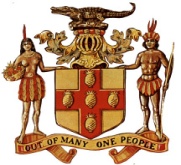 RULE 17. COMMITTAL PROCEEDINGS RULES, 2016_________________________________________________________IN THE PARISH COURT SITTING AT:		[PARISH] IN THE MATTER of  REGINA vs.     	 	[DEFENDANT NAME]  							[CO-DEFENDANT NAMES]INFORMATION NO. # :			           [ AB-1234-AB-12345 ]                           FOR THE OFFENCE(s) OF: [Offence(s)][JUDGE’S][COPY] COMMITTAL BUNDLER -V-[DEFENDANT NAME(S)]R -V-[DEFENDANT NAME]ContentsR -V-[DEFENDANT NAME]List of WitnessesR -V-[DEFENDANT NAME]List of ExhibitsMatters Committed to the [Home] Circuit CourtRegina Vs:									Offence(s):									Presiding Judge:									Prosecutor:									Defence Attorney:									Investigating Officer:									Date Committed:									Next Court Date:									Bail Status:																					R -V-[DEFENDANT NAME]Notices pursuant to section 6(5)(b) of the Committal Proceedings Act 2013Take notice that pursuant to section 6(5)(b) of the Committal Proceedings Act it has not been convenient to produce the below stated exhibits at court for the purpose of committal proceedings. Accordingly, the parties are served with notice as to the location of the exhibit.IN THE PARISH COURT SITTING AT [PARISH]R -v-……………………………………………………………WITNESS ORDER PURSUANT TO SECTION 12 OF THE COMMITTAL PROCEEDINGS ACT 2013Pursuant to section 12 of the Committal Proceedings Act 2016, it is hereby ordered that:Having given evidence in the committal proceedings for the case of R v ……………………..you are required to attend to give evidence before the Circuit Court sitting at……………………………The order applies to:………………………………………………………………………………Date of attendance:………………………………………………………………………………..………………………………………………………………………………..Judge of the Parish Court…………………………………………………………Date(Rules 25(15) and 27(2))Standard DirectionsNAME OF ACCUSED……………………………………………………………COMMITTED TO…………………………………………………………………The directions listed below are given under the Committal Proceedings Rules 2016, by the Chief Justice:The Prosecution shall serve a trial indictment and paginated trial bundle of statements and exhibits upon the accused person and the court within forty-two days of committal.All disclosable material in the hands of the prosecution, other than material set out in paragraph 1 shall be served upon the accused person (and the court, if relevant) within sixty days of committal.Any proposed editing of question and answer records by the defence shall be served upon the prosecution within thirty days of receipt of the record.The accused person requested or did not request an expedited hearing in the court to which he or she has been committed.The provisional date for the first hearing in the circuit court is(This may be altered by the listing officer of the circuit court)THESE STANDARD DIRECTIONS SHALL CEASE TO HAVE EFFECT ONCE THE ACCUSED HAS APPEARED BEFORE THE CIRCUIT COURT FOR THE FIRST TIMECertificate of CommittalNAME OF COURT………………………………………………………………………………….BEFORE (NAME OF EXAMINING JUSTICE)…………………………………………….NAME OF ACCUSED………………………………………………………………………………ADDRESS……………………………………………………………………………………………..DATE OF BIRTH……………………………………………………………………………………WAS TODAY COMMITTED, ON BAIL/IN CUSTODY* TO STAND TRIAL (NAME OF THE CIRCUIT COURT VENUE)ON THE FOLLOWING CHARGES (LIST BELOW/SEE ANNEX ATTACHED*)NO WITNESSES/THE FOLLOWING WITNESSES* GAVE ORAL EVIDENCESTANDARD DIRECTIONS WERE SERVED UPON THE PARTIESTHE EXHIBITS WERE ENTRUSTED TO (NAME OF OFFICER)SIGNED (EXAMINING JUSTICE)DATE OF COMMITTAL PROCEEDINGSNB: * = Delete as appropriate SAMPLE COMPLETED PRELIMINARY REPORT FORMPLEASE TICK RELEVANT OPTIONPreliminary Report for Indictable Offences.  Pursuant to Rule 4 of the Committal Proceedings Rules 2015Case File Summary Report for Summary OffenceDEFENCE COUNSELPROSECUTION COUNSELINVESTIGATING OFFICER[Name of defence counsel][Name of Prosecutor at committal][Name of investing officer and station assignment]SERVED ONNAME:SIGNATURE:DATE:ItemPage (s)No.1 Information[x]Statements relied upon to establish prima facie proof of the case[x-x]Exhibits relied upon to establish prima facie proof of the case [x-x]      Notice(s) pursuant to section 6(5)(b) of the Committal Proceedings Act[x-x]      Dates of witness non-availability[x-x]      NumberName of WitnessPage in Bundle[x][Name of Witness] [x]NumberDescription of exhibitExhibit labelStatus of ExhibitPage in Bundle[x][Description of exhibit][AB/x][Produced/copy]     [x] NumberDescription of exhibitExhibit labelLocation of exhibit[x][Description of exhibit][AB/x][Description of location]Name of AccusedName of AccusedTom Strokes o/c “Killa”Tom Strokes o/c “Killa”Tom Strokes o/c “Killa”Tom Strokes o/c “Killa”Tom Strokes o/c “Killa”Tom Strokes o/c “Killa”Date of BirthDate of Birth11/11/197511/11/197511/11/197511/11/1975Address of AccusedAddress of Accused12 Papaw Lane, John Pine Village, St. Andrew12 Papaw Lane, John Pine Village, St. Andrew12 Papaw Lane, John Pine Village, St. Andrew12 Papaw Lane, John Pine Village, St. Andrew12 Papaw Lane, John Pine Village, St. Andrew12 Papaw Lane, John Pine Village, St. Andrew12 Papaw Lane, John Pine Village, St. Andrew12 Papaw Lane, John Pine Village, St. Andrew12 Papaw Lane, John Pine Village, St. Andrew12 Papaw Lane, John Pine Village, St. Andrew12 Papaw Lane, John Pine Village, St. Andrew12 Papaw Lane, John Pine Village, St. AndrewChargesChargesMurder Illegal Possession of Firearm,Illegal Possession of Ammunition, Assault at Common Law Robbery Murder Illegal Possession of Firearm,Illegal Possession of Ammunition, Assault at Common Law Robbery Murder Illegal Possession of Firearm,Illegal Possession of Ammunition, Assault at Common Law Robbery Murder Illegal Possession of Firearm,Illegal Possession of Ammunition, Assault at Common Law Robbery Murder Illegal Possession of Firearm,Illegal Possession of Ammunition, Assault at Common Law Robbery Murder Illegal Possession of Firearm,Illegal Possession of Ammunition, Assault at Common Law Robbery Date of OffenceDate of Offence5/1/20195/1/20195/1/20195/1/2019Summary of Evidence in handSummary of Evidence in handSummary of Evidence in handSummary of Evidence in handSummary of Evidence in handSummary of Evidence in handSummary of Evidence in handSummary of Evidence in handSummary of Evidence in handSummary of Evidence in handSummary of Evidence in handSummary of Evidence in handSummary of Evidence in handSummary of Evidence in handALLEGATIONSAllegations are that on Friday January 5, 2019 about 11pm along Braids Main Road, vicinity of John Pine Police Station in the parish of St. Andrew, Tom Strokes, shot and killed Mr. Tyrell Morgan 47 years old, Taxi Driver of 45 Pink Lane, Primary District, St. Andrew in the course of robbery. It is alleged that at the time of the incident, the (now deceased) was driving his white 2001 Toyota Corolla motorcar registered PP 1111 with four passengers aboard to include the accused. The accused, who was seated immediately behind the driver‘s seat brandished a firearm and demanded money from the occupants of the car. The three other passengers handed over their belongings comprising of cash, jewellery and cellular phones to him.  However, Mr. Morgan hesitated in handing over money demand by the accused, who  then used the  firearm to hit the deceased in his head and in an angry voice, said to him “hey boy give me the money or tek one out a dis.” The accused then instructed Mr. Morgan to turn the vehicle on a dirt track about 50 meters from where a coconut vendor operates and he refused. The accused then held the firearm to the back of Mr. Morgan’s head whilst the car was still in motion and an explosion was heard.  The accused immediately jumped from the vehicle and escaped into bushes nearby with property belonging to the other passengers. INVESTIGATIONThe police was called to the scene and on their arrival,  Mr. Tyrell Morgan was seen with a wound to the back and front of his head with blood all over his upper body, steering wheel and driver’s seat. He was taken to the Kingston Public Hospital by the Police where he died whilst undergoing treatment. Detective Sergeant Andrew Bill commenced investigation and caused the scene to be processed by a team of Forensic Crime Scene Investigators who recovered one spent casing from the car. The body was also processed at the hospital. The other three passengers who were present at the time of the incident gave statements corroborating each other. They also gave full description of the accused, as also the properties stolen from them.  ARREST & SEIZURESThe accused was arrested on January 9, 2019 about 5pm at Beverly Stokes’ home (mother of the accused) located at 3 Ivy Road, Eldermire Circle St. Andrew by Corporal Geo Brady who executed a search warrant.  A firearm, as also other items, to include three cellular phones, was found during the search of the residence.  The cellular phones were later identified by the passengers, as being among the items stolen from them during the incident.  IDENITIFCATION PROCEDUREAn identification parade was held on January 10, 2019 at John Pine Police Station and all three witnesses pointed out the accused as the person who robbed them and shot and killed Mr Morgan. The firearm, and spent casing found at the scene were taken to the Government Forensic Science Laboratory for ballistic examination.POSTMORTEM EXAMINATIONThe Post mortem examination on the body of Mr. Tyrell Morgan was conducted on January 20, 2016 by Dr. KSN Prasad.  The report, which is on file, stated that he died from a single gunshot wound which entered the back of his head and exited at his forehead.ALLEGATIONSAllegations are that on Friday January 5, 2019 about 11pm along Braids Main Road, vicinity of John Pine Police Station in the parish of St. Andrew, Tom Strokes, shot and killed Mr. Tyrell Morgan 47 years old, Taxi Driver of 45 Pink Lane, Primary District, St. Andrew in the course of robbery. It is alleged that at the time of the incident, the (now deceased) was driving his white 2001 Toyota Corolla motorcar registered PP 1111 with four passengers aboard to include the accused. The accused, who was seated immediately behind the driver‘s seat brandished a firearm and demanded money from the occupants of the car. The three other passengers handed over their belongings comprising of cash, jewellery and cellular phones to him.  However, Mr. Morgan hesitated in handing over money demand by the accused, who  then used the  firearm to hit the deceased in his head and in an angry voice, said to him “hey boy give me the money or tek one out a dis.” The accused then instructed Mr. Morgan to turn the vehicle on a dirt track about 50 meters from where a coconut vendor operates and he refused. The accused then held the firearm to the back of Mr. Morgan’s head whilst the car was still in motion and an explosion was heard.  The accused immediately jumped from the vehicle and escaped into bushes nearby with property belonging to the other passengers. INVESTIGATIONThe police was called to the scene and on their arrival,  Mr. Tyrell Morgan was seen with a wound to the back and front of his head with blood all over his upper body, steering wheel and driver’s seat. He was taken to the Kingston Public Hospital by the Police where he died whilst undergoing treatment. Detective Sergeant Andrew Bill commenced investigation and caused the scene to be processed by a team of Forensic Crime Scene Investigators who recovered one spent casing from the car. The body was also processed at the hospital. The other three passengers who were present at the time of the incident gave statements corroborating each other. They also gave full description of the accused, as also the properties stolen from them.  ARREST & SEIZURESThe accused was arrested on January 9, 2019 about 5pm at Beverly Stokes’ home (mother of the accused) located at 3 Ivy Road, Eldermire Circle St. Andrew by Corporal Geo Brady who executed a search warrant.  A firearm, as also other items, to include three cellular phones, was found during the search of the residence.  The cellular phones were later identified by the passengers, as being among the items stolen from them during the incident.  IDENITIFCATION PROCEDUREAn identification parade was held on January 10, 2019 at John Pine Police Station and all three witnesses pointed out the accused as the person who robbed them and shot and killed Mr Morgan. The firearm, and spent casing found at the scene were taken to the Government Forensic Science Laboratory for ballistic examination.POSTMORTEM EXAMINATIONThe Post mortem examination on the body of Mr. Tyrell Morgan was conducted on January 20, 2016 by Dr. KSN Prasad.  The report, which is on file, stated that he died from a single gunshot wound which entered the back of his head and exited at his forehead.ALLEGATIONSAllegations are that on Friday January 5, 2019 about 11pm along Braids Main Road, vicinity of John Pine Police Station in the parish of St. Andrew, Tom Strokes, shot and killed Mr. Tyrell Morgan 47 years old, Taxi Driver of 45 Pink Lane, Primary District, St. Andrew in the course of robbery. It is alleged that at the time of the incident, the (now deceased) was driving his white 2001 Toyota Corolla motorcar registered PP 1111 with four passengers aboard to include the accused. The accused, who was seated immediately behind the driver‘s seat brandished a firearm and demanded money from the occupants of the car. The three other passengers handed over their belongings comprising of cash, jewellery and cellular phones to him.  However, Mr. Morgan hesitated in handing over money demand by the accused, who  then used the  firearm to hit the deceased in his head and in an angry voice, said to him “hey boy give me the money or tek one out a dis.” The accused then instructed Mr. Morgan to turn the vehicle on a dirt track about 50 meters from where a coconut vendor operates and he refused. The accused then held the firearm to the back of Mr. Morgan’s head whilst the car was still in motion and an explosion was heard.  The accused immediately jumped from the vehicle and escaped into bushes nearby with property belonging to the other passengers. INVESTIGATIONThe police was called to the scene and on their arrival,  Mr. Tyrell Morgan was seen with a wound to the back and front of his head with blood all over his upper body, steering wheel and driver’s seat. He was taken to the Kingston Public Hospital by the Police where he died whilst undergoing treatment. Detective Sergeant Andrew Bill commenced investigation and caused the scene to be processed by a team of Forensic Crime Scene Investigators who recovered one spent casing from the car. The body was also processed at the hospital. The other three passengers who were present at the time of the incident gave statements corroborating each other. They also gave full description of the accused, as also the properties stolen from them.  ARREST & SEIZURESThe accused was arrested on January 9, 2019 about 5pm at Beverly Stokes’ home (mother of the accused) located at 3 Ivy Road, Eldermire Circle St. Andrew by Corporal Geo Brady who executed a search warrant.  A firearm, as also other items, to include three cellular phones, was found during the search of the residence.  The cellular phones were later identified by the passengers, as being among the items stolen from them during the incident.  IDENITIFCATION PROCEDUREAn identification parade was held on January 10, 2019 at John Pine Police Station and all three witnesses pointed out the accused as the person who robbed them and shot and killed Mr Morgan. The firearm, and spent casing found at the scene were taken to the Government Forensic Science Laboratory for ballistic examination.POSTMORTEM EXAMINATIONThe Post mortem examination on the body of Mr. Tyrell Morgan was conducted on January 20, 2016 by Dr. KSN Prasad.  The report, which is on file, stated that he died from a single gunshot wound which entered the back of his head and exited at his forehead.ALLEGATIONSAllegations are that on Friday January 5, 2019 about 11pm along Braids Main Road, vicinity of John Pine Police Station in the parish of St. Andrew, Tom Strokes, shot and killed Mr. Tyrell Morgan 47 years old, Taxi Driver of 45 Pink Lane, Primary District, St. Andrew in the course of robbery. It is alleged that at the time of the incident, the (now deceased) was driving his white 2001 Toyota Corolla motorcar registered PP 1111 with four passengers aboard to include the accused. The accused, who was seated immediately behind the driver‘s seat brandished a firearm and demanded money from the occupants of the car. The three other passengers handed over their belongings comprising of cash, jewellery and cellular phones to him.  However, Mr. Morgan hesitated in handing over money demand by the accused, who  then used the  firearm to hit the deceased in his head and in an angry voice, said to him “hey boy give me the money or tek one out a dis.” The accused then instructed Mr. Morgan to turn the vehicle on a dirt track about 50 meters from where a coconut vendor operates and he refused. The accused then held the firearm to the back of Mr. Morgan’s head whilst the car was still in motion and an explosion was heard.  The accused immediately jumped from the vehicle and escaped into bushes nearby with property belonging to the other passengers. INVESTIGATIONThe police was called to the scene and on their arrival,  Mr. Tyrell Morgan was seen with a wound to the back and front of his head with blood all over his upper body, steering wheel and driver’s seat. He was taken to the Kingston Public Hospital by the Police where he died whilst undergoing treatment. Detective Sergeant Andrew Bill commenced investigation and caused the scene to be processed by a team of Forensic Crime Scene Investigators who recovered one spent casing from the car. The body was also processed at the hospital. The other three passengers who were present at the time of the incident gave statements corroborating each other. They also gave full description of the accused, as also the properties stolen from them.  ARREST & SEIZURESThe accused was arrested on January 9, 2019 about 5pm at Beverly Stokes’ home (mother of the accused) located at 3 Ivy Road, Eldermire Circle St. Andrew by Corporal Geo Brady who executed a search warrant.  A firearm, as also other items, to include three cellular phones, was found during the search of the residence.  The cellular phones were later identified by the passengers, as being among the items stolen from them during the incident.  IDENITIFCATION PROCEDUREAn identification parade was held on January 10, 2019 at John Pine Police Station and all three witnesses pointed out the accused as the person who robbed them and shot and killed Mr Morgan. The firearm, and spent casing found at the scene were taken to the Government Forensic Science Laboratory for ballistic examination.POSTMORTEM EXAMINATIONThe Post mortem examination on the body of Mr. Tyrell Morgan was conducted on January 20, 2016 by Dr. KSN Prasad.  The report, which is on file, stated that he died from a single gunshot wound which entered the back of his head and exited at his forehead.ALLEGATIONSAllegations are that on Friday January 5, 2019 about 11pm along Braids Main Road, vicinity of John Pine Police Station in the parish of St. Andrew, Tom Strokes, shot and killed Mr. Tyrell Morgan 47 years old, Taxi Driver of 45 Pink Lane, Primary District, St. Andrew in the course of robbery. It is alleged that at the time of the incident, the (now deceased) was driving his white 2001 Toyota Corolla motorcar registered PP 1111 with four passengers aboard to include the accused. The accused, who was seated immediately behind the driver‘s seat brandished a firearm and demanded money from the occupants of the car. The three other passengers handed over their belongings comprising of cash, jewellery and cellular phones to him.  However, Mr. Morgan hesitated in handing over money demand by the accused, who  then used the  firearm to hit the deceased in his head and in an angry voice, said to him “hey boy give me the money or tek one out a dis.” The accused then instructed Mr. Morgan to turn the vehicle on a dirt track about 50 meters from where a coconut vendor operates and he refused. The accused then held the firearm to the back of Mr. Morgan’s head whilst the car was still in motion and an explosion was heard.  The accused immediately jumped from the vehicle and escaped into bushes nearby with property belonging to the other passengers. INVESTIGATIONThe police was called to the scene and on their arrival,  Mr. Tyrell Morgan was seen with a wound to the back and front of his head with blood all over his upper body, steering wheel and driver’s seat. He was taken to the Kingston Public Hospital by the Police where he died whilst undergoing treatment. Detective Sergeant Andrew Bill commenced investigation and caused the scene to be processed by a team of Forensic Crime Scene Investigators who recovered one spent casing from the car. The body was also processed at the hospital. The other three passengers who were present at the time of the incident gave statements corroborating each other. They also gave full description of the accused, as also the properties stolen from them.  ARREST & SEIZURESThe accused was arrested on January 9, 2019 about 5pm at Beverly Stokes’ home (mother of the accused) located at 3 Ivy Road, Eldermire Circle St. Andrew by Corporal Geo Brady who executed a search warrant.  A firearm, as also other items, to include three cellular phones, was found during the search of the residence.  The cellular phones were later identified by the passengers, as being among the items stolen from them during the incident.  IDENITIFCATION PROCEDUREAn identification parade was held on January 10, 2019 at John Pine Police Station and all three witnesses pointed out the accused as the person who robbed them and shot and killed Mr Morgan. The firearm, and spent casing found at the scene were taken to the Government Forensic Science Laboratory for ballistic examination.POSTMORTEM EXAMINATIONThe Post mortem examination on the body of Mr. Tyrell Morgan was conducted on January 20, 2016 by Dr. KSN Prasad.  The report, which is on file, stated that he died from a single gunshot wound which entered the back of his head and exited at his forehead.ALLEGATIONSAllegations are that on Friday January 5, 2019 about 11pm along Braids Main Road, vicinity of John Pine Police Station in the parish of St. Andrew, Tom Strokes, shot and killed Mr. Tyrell Morgan 47 years old, Taxi Driver of 45 Pink Lane, Primary District, St. Andrew in the course of robbery. It is alleged that at the time of the incident, the (now deceased) was driving his white 2001 Toyota Corolla motorcar registered PP 1111 with four passengers aboard to include the accused. The accused, who was seated immediately behind the driver‘s seat brandished a firearm and demanded money from the occupants of the car. The three other passengers handed over their belongings comprising of cash, jewellery and cellular phones to him.  However, Mr. Morgan hesitated in handing over money demand by the accused, who  then used the  firearm to hit the deceased in his head and in an angry voice, said to him “hey boy give me the money or tek one out a dis.” The accused then instructed Mr. Morgan to turn the vehicle on a dirt track about 50 meters from where a coconut vendor operates and he refused. The accused then held the firearm to the back of Mr. Morgan’s head whilst the car was still in motion and an explosion was heard.  The accused immediately jumped from the vehicle and escaped into bushes nearby with property belonging to the other passengers. INVESTIGATIONThe police was called to the scene and on their arrival,  Mr. Tyrell Morgan was seen with a wound to the back and front of his head with blood all over his upper body, steering wheel and driver’s seat. He was taken to the Kingston Public Hospital by the Police where he died whilst undergoing treatment. Detective Sergeant Andrew Bill commenced investigation and caused the scene to be processed by a team of Forensic Crime Scene Investigators who recovered one spent casing from the car. The body was also processed at the hospital. The other three passengers who were present at the time of the incident gave statements corroborating each other. They also gave full description of the accused, as also the properties stolen from them.  ARREST & SEIZURESThe accused was arrested on January 9, 2019 about 5pm at Beverly Stokes’ home (mother of the accused) located at 3 Ivy Road, Eldermire Circle St. Andrew by Corporal Geo Brady who executed a search warrant.  A firearm, as also other items, to include three cellular phones, was found during the search of the residence.  The cellular phones were later identified by the passengers, as being among the items stolen from them during the incident.  IDENITIFCATION PROCEDUREAn identification parade was held on January 10, 2019 at John Pine Police Station and all three witnesses pointed out the accused as the person who robbed them and shot and killed Mr Morgan. The firearm, and spent casing found at the scene were taken to the Government Forensic Science Laboratory for ballistic examination.POSTMORTEM EXAMINATIONThe Post mortem examination on the body of Mr. Tyrell Morgan was conducted on January 20, 2016 by Dr. KSN Prasad.  The report, which is on file, stated that he died from a single gunshot wound which entered the back of his head and exited at his forehead.ALLEGATIONSAllegations are that on Friday January 5, 2019 about 11pm along Braids Main Road, vicinity of John Pine Police Station in the parish of St. Andrew, Tom Strokes, shot and killed Mr. Tyrell Morgan 47 years old, Taxi Driver of 45 Pink Lane, Primary District, St. Andrew in the course of robbery. It is alleged that at the time of the incident, the (now deceased) was driving his white 2001 Toyota Corolla motorcar registered PP 1111 with four passengers aboard to include the accused. The accused, who was seated immediately behind the driver‘s seat brandished a firearm and demanded money from the occupants of the car. The three other passengers handed over their belongings comprising of cash, jewellery and cellular phones to him.  However, Mr. Morgan hesitated in handing over money demand by the accused, who  then used the  firearm to hit the deceased in his head and in an angry voice, said to him “hey boy give me the money or tek one out a dis.” The accused then instructed Mr. Morgan to turn the vehicle on a dirt track about 50 meters from where a coconut vendor operates and he refused. The accused then held the firearm to the back of Mr. Morgan’s head whilst the car was still in motion and an explosion was heard.  The accused immediately jumped from the vehicle and escaped into bushes nearby with property belonging to the other passengers. INVESTIGATIONThe police was called to the scene and on their arrival,  Mr. Tyrell Morgan was seen with a wound to the back and front of his head with blood all over his upper body, steering wheel and driver’s seat. He was taken to the Kingston Public Hospital by the Police where he died whilst undergoing treatment. Detective Sergeant Andrew Bill commenced investigation and caused the scene to be processed by a team of Forensic Crime Scene Investigators who recovered one spent casing from the car. The body was also processed at the hospital. The other three passengers who were present at the time of the incident gave statements corroborating each other. They also gave full description of the accused, as also the properties stolen from them.  ARREST & SEIZURESThe accused was arrested on January 9, 2019 about 5pm at Beverly Stokes’ home (mother of the accused) located at 3 Ivy Road, Eldermire Circle St. Andrew by Corporal Geo Brady who executed a search warrant.  A firearm, as also other items, to include three cellular phones, was found during the search of the residence.  The cellular phones were later identified by the passengers, as being among the items stolen from them during the incident.  IDENITIFCATION PROCEDUREAn identification parade was held on January 10, 2019 at John Pine Police Station and all three witnesses pointed out the accused as the person who robbed them and shot and killed Mr Morgan. The firearm, and spent casing found at the scene were taken to the Government Forensic Science Laboratory for ballistic examination.POSTMORTEM EXAMINATIONThe Post mortem examination on the body of Mr. Tyrell Morgan was conducted on January 20, 2016 by Dr. KSN Prasad.  The report, which is on file, stated that he died from a single gunshot wound which entered the back of his head and exited at his forehead.ALLEGATIONSAllegations are that on Friday January 5, 2019 about 11pm along Braids Main Road, vicinity of John Pine Police Station in the parish of St. Andrew, Tom Strokes, shot and killed Mr. Tyrell Morgan 47 years old, Taxi Driver of 45 Pink Lane, Primary District, St. Andrew in the course of robbery. It is alleged that at the time of the incident, the (now deceased) was driving his white 2001 Toyota Corolla motorcar registered PP 1111 with four passengers aboard to include the accused. The accused, who was seated immediately behind the driver‘s seat brandished a firearm and demanded money from the occupants of the car. The three other passengers handed over their belongings comprising of cash, jewellery and cellular phones to him.  However, Mr. Morgan hesitated in handing over money demand by the accused, who  then used the  firearm to hit the deceased in his head and in an angry voice, said to him “hey boy give me the money or tek one out a dis.” The accused then instructed Mr. Morgan to turn the vehicle on a dirt track about 50 meters from where a coconut vendor operates and he refused. The accused then held the firearm to the back of Mr. Morgan’s head whilst the car was still in motion and an explosion was heard.  The accused immediately jumped from the vehicle and escaped into bushes nearby with property belonging to the other passengers. INVESTIGATIONThe police was called to the scene and on their arrival,  Mr. Tyrell Morgan was seen with a wound to the back and front of his head with blood all over his upper body, steering wheel and driver’s seat. He was taken to the Kingston Public Hospital by the Police where he died whilst undergoing treatment. Detective Sergeant Andrew Bill commenced investigation and caused the scene to be processed by a team of Forensic Crime Scene Investigators who recovered one spent casing from the car. The body was also processed at the hospital. The other three passengers who were present at the time of the incident gave statements corroborating each other. They also gave full description of the accused, as also the properties stolen from them.  ARREST & SEIZURESThe accused was arrested on January 9, 2019 about 5pm at Beverly Stokes’ home (mother of the accused) located at 3 Ivy Road, Eldermire Circle St. Andrew by Corporal Geo Brady who executed a search warrant.  A firearm, as also other items, to include three cellular phones, was found during the search of the residence.  The cellular phones were later identified by the passengers, as being among the items stolen from them during the incident.  IDENITIFCATION PROCEDUREAn identification parade was held on January 10, 2019 at John Pine Police Station and all three witnesses pointed out the accused as the person who robbed them and shot and killed Mr Morgan. The firearm, and spent casing found at the scene were taken to the Government Forensic Science Laboratory for ballistic examination.POSTMORTEM EXAMINATIONThe Post mortem examination on the body of Mr. Tyrell Morgan was conducted on January 20, 2016 by Dr. KSN Prasad.  The report, which is on file, stated that he died from a single gunshot wound which entered the back of his head and exited at his forehead.ALLEGATIONSAllegations are that on Friday January 5, 2019 about 11pm along Braids Main Road, vicinity of John Pine Police Station in the parish of St. Andrew, Tom Strokes, shot and killed Mr. Tyrell Morgan 47 years old, Taxi Driver of 45 Pink Lane, Primary District, St. Andrew in the course of robbery. It is alleged that at the time of the incident, the (now deceased) was driving his white 2001 Toyota Corolla motorcar registered PP 1111 with four passengers aboard to include the accused. The accused, who was seated immediately behind the driver‘s seat brandished a firearm and demanded money from the occupants of the car. The three other passengers handed over their belongings comprising of cash, jewellery and cellular phones to him.  However, Mr. Morgan hesitated in handing over money demand by the accused, who  then used the  firearm to hit the deceased in his head and in an angry voice, said to him “hey boy give me the money or tek one out a dis.” The accused then instructed Mr. Morgan to turn the vehicle on a dirt track about 50 meters from where a coconut vendor operates and he refused. The accused then held the firearm to the back of Mr. Morgan’s head whilst the car was still in motion and an explosion was heard.  The accused immediately jumped from the vehicle and escaped into bushes nearby with property belonging to the other passengers. INVESTIGATIONThe police was called to the scene and on their arrival,  Mr. Tyrell Morgan was seen with a wound to the back and front of his head with blood all over his upper body, steering wheel and driver’s seat. He was taken to the Kingston Public Hospital by the Police where he died whilst undergoing treatment. Detective Sergeant Andrew Bill commenced investigation and caused the scene to be processed by a team of Forensic Crime Scene Investigators who recovered one spent casing from the car. The body was also processed at the hospital. The other three passengers who were present at the time of the incident gave statements corroborating each other. They also gave full description of the accused, as also the properties stolen from them.  ARREST & SEIZURESThe accused was arrested on January 9, 2019 about 5pm at Beverly Stokes’ home (mother of the accused) located at 3 Ivy Road, Eldermire Circle St. Andrew by Corporal Geo Brady who executed a search warrant.  A firearm, as also other items, to include three cellular phones, was found during the search of the residence.  The cellular phones were later identified by the passengers, as being among the items stolen from them during the incident.  IDENITIFCATION PROCEDUREAn identification parade was held on January 10, 2019 at John Pine Police Station and all three witnesses pointed out the accused as the person who robbed them and shot and killed Mr Morgan. The firearm, and spent casing found at the scene were taken to the Government Forensic Science Laboratory for ballistic examination.POSTMORTEM EXAMINATIONThe Post mortem examination on the body of Mr. Tyrell Morgan was conducted on January 20, 2016 by Dr. KSN Prasad.  The report, which is on file, stated that he died from a single gunshot wound which entered the back of his head and exited at his forehead.ALLEGATIONSAllegations are that on Friday January 5, 2019 about 11pm along Braids Main Road, vicinity of John Pine Police Station in the parish of St. Andrew, Tom Strokes, shot and killed Mr. Tyrell Morgan 47 years old, Taxi Driver of 45 Pink Lane, Primary District, St. Andrew in the course of robbery. It is alleged that at the time of the incident, the (now deceased) was driving his white 2001 Toyota Corolla motorcar registered PP 1111 with four passengers aboard to include the accused. The accused, who was seated immediately behind the driver‘s seat brandished a firearm and demanded money from the occupants of the car. The three other passengers handed over their belongings comprising of cash, jewellery and cellular phones to him.  However, Mr. Morgan hesitated in handing over money demand by the accused, who  then used the  firearm to hit the deceased in his head and in an angry voice, said to him “hey boy give me the money or tek one out a dis.” The accused then instructed Mr. Morgan to turn the vehicle on a dirt track about 50 meters from where a coconut vendor operates and he refused. The accused then held the firearm to the back of Mr. Morgan’s head whilst the car was still in motion and an explosion was heard.  The accused immediately jumped from the vehicle and escaped into bushes nearby with property belonging to the other passengers. INVESTIGATIONThe police was called to the scene and on their arrival,  Mr. Tyrell Morgan was seen with a wound to the back and front of his head with blood all over his upper body, steering wheel and driver’s seat. He was taken to the Kingston Public Hospital by the Police where he died whilst undergoing treatment. Detective Sergeant Andrew Bill commenced investigation and caused the scene to be processed by a team of Forensic Crime Scene Investigators who recovered one spent casing from the car. The body was also processed at the hospital. The other three passengers who were present at the time of the incident gave statements corroborating each other. They also gave full description of the accused, as also the properties stolen from them.  ARREST & SEIZURESThe accused was arrested on January 9, 2019 about 5pm at Beverly Stokes’ home (mother of the accused) located at 3 Ivy Road, Eldermire Circle St. Andrew by Corporal Geo Brady who executed a search warrant.  A firearm, as also other items, to include three cellular phones, was found during the search of the residence.  The cellular phones were later identified by the passengers, as being among the items stolen from them during the incident.  IDENITIFCATION PROCEDUREAn identification parade was held on January 10, 2019 at John Pine Police Station and all three witnesses pointed out the accused as the person who robbed them and shot and killed Mr Morgan. The firearm, and spent casing found at the scene were taken to the Government Forensic Science Laboratory for ballistic examination.POSTMORTEM EXAMINATIONThe Post mortem examination on the body of Mr. Tyrell Morgan was conducted on January 20, 2016 by Dr. KSN Prasad.  The report, which is on file, stated that he died from a single gunshot wound which entered the back of his head and exited at his forehead.ALLEGATIONSAllegations are that on Friday January 5, 2019 about 11pm along Braids Main Road, vicinity of John Pine Police Station in the parish of St. Andrew, Tom Strokes, shot and killed Mr. Tyrell Morgan 47 years old, Taxi Driver of 45 Pink Lane, Primary District, St. Andrew in the course of robbery. It is alleged that at the time of the incident, the (now deceased) was driving his white 2001 Toyota Corolla motorcar registered PP 1111 with four passengers aboard to include the accused. The accused, who was seated immediately behind the driver‘s seat brandished a firearm and demanded money from the occupants of the car. The three other passengers handed over their belongings comprising of cash, jewellery and cellular phones to him.  However, Mr. Morgan hesitated in handing over money demand by the accused, who  then used the  firearm to hit the deceased in his head and in an angry voice, said to him “hey boy give me the money or tek one out a dis.” The accused then instructed Mr. Morgan to turn the vehicle on a dirt track about 50 meters from where a coconut vendor operates and he refused. The accused then held the firearm to the back of Mr. Morgan’s head whilst the car was still in motion and an explosion was heard.  The accused immediately jumped from the vehicle and escaped into bushes nearby with property belonging to the other passengers. INVESTIGATIONThe police was called to the scene and on their arrival,  Mr. Tyrell Morgan was seen with a wound to the back and front of his head with blood all over his upper body, steering wheel and driver’s seat. He was taken to the Kingston Public Hospital by the Police where he died whilst undergoing treatment. Detective Sergeant Andrew Bill commenced investigation and caused the scene to be processed by a team of Forensic Crime Scene Investigators who recovered one spent casing from the car. The body was also processed at the hospital. The other three passengers who were present at the time of the incident gave statements corroborating each other. They also gave full description of the accused, as also the properties stolen from them.  ARREST & SEIZURESThe accused was arrested on January 9, 2019 about 5pm at Beverly Stokes’ home (mother of the accused) located at 3 Ivy Road, Eldermire Circle St. Andrew by Corporal Geo Brady who executed a search warrant.  A firearm, as also other items, to include three cellular phones, was found during the search of the residence.  The cellular phones were later identified by the passengers, as being among the items stolen from them during the incident.  IDENITIFCATION PROCEDUREAn identification parade was held on January 10, 2019 at John Pine Police Station and all three witnesses pointed out the accused as the person who robbed them and shot and killed Mr Morgan. The firearm, and spent casing found at the scene were taken to the Government Forensic Science Laboratory for ballistic examination.POSTMORTEM EXAMINATIONThe Post mortem examination on the body of Mr. Tyrell Morgan was conducted on January 20, 2016 by Dr. KSN Prasad.  The report, which is on file, stated that he died from a single gunshot wound which entered the back of his head and exited at his forehead.ALLEGATIONSAllegations are that on Friday January 5, 2019 about 11pm along Braids Main Road, vicinity of John Pine Police Station in the parish of St. Andrew, Tom Strokes, shot and killed Mr. Tyrell Morgan 47 years old, Taxi Driver of 45 Pink Lane, Primary District, St. Andrew in the course of robbery. It is alleged that at the time of the incident, the (now deceased) was driving his white 2001 Toyota Corolla motorcar registered PP 1111 with four passengers aboard to include the accused. The accused, who was seated immediately behind the driver‘s seat brandished a firearm and demanded money from the occupants of the car. The three other passengers handed over their belongings comprising of cash, jewellery and cellular phones to him.  However, Mr. Morgan hesitated in handing over money demand by the accused, who  then used the  firearm to hit the deceased in his head and in an angry voice, said to him “hey boy give me the money or tek one out a dis.” The accused then instructed Mr. Morgan to turn the vehicle on a dirt track about 50 meters from where a coconut vendor operates and he refused. The accused then held the firearm to the back of Mr. Morgan’s head whilst the car was still in motion and an explosion was heard.  The accused immediately jumped from the vehicle and escaped into bushes nearby with property belonging to the other passengers. INVESTIGATIONThe police was called to the scene and on their arrival,  Mr. Tyrell Morgan was seen with a wound to the back and front of his head with blood all over his upper body, steering wheel and driver’s seat. He was taken to the Kingston Public Hospital by the Police where he died whilst undergoing treatment. Detective Sergeant Andrew Bill commenced investigation and caused the scene to be processed by a team of Forensic Crime Scene Investigators who recovered one spent casing from the car. The body was also processed at the hospital. The other three passengers who were present at the time of the incident gave statements corroborating each other. They also gave full description of the accused, as also the properties stolen from them.  ARREST & SEIZURESThe accused was arrested on January 9, 2019 about 5pm at Beverly Stokes’ home (mother of the accused) located at 3 Ivy Road, Eldermire Circle St. Andrew by Corporal Geo Brady who executed a search warrant.  A firearm, as also other items, to include three cellular phones, was found during the search of the residence.  The cellular phones were later identified by the passengers, as being among the items stolen from them during the incident.  IDENITIFCATION PROCEDUREAn identification parade was held on January 10, 2019 at John Pine Police Station and all three witnesses pointed out the accused as the person who robbed them and shot and killed Mr Morgan. The firearm, and spent casing found at the scene were taken to the Government Forensic Science Laboratory for ballistic examination.POSTMORTEM EXAMINATIONThe Post mortem examination on the body of Mr. Tyrell Morgan was conducted on January 20, 2016 by Dr. KSN Prasad.  The report, which is on file, stated that he died from a single gunshot wound which entered the back of his head and exited at his forehead.ALLEGATIONSAllegations are that on Friday January 5, 2019 about 11pm along Braids Main Road, vicinity of John Pine Police Station in the parish of St. Andrew, Tom Strokes, shot and killed Mr. Tyrell Morgan 47 years old, Taxi Driver of 45 Pink Lane, Primary District, St. Andrew in the course of robbery. It is alleged that at the time of the incident, the (now deceased) was driving his white 2001 Toyota Corolla motorcar registered PP 1111 with four passengers aboard to include the accused. The accused, who was seated immediately behind the driver‘s seat brandished a firearm and demanded money from the occupants of the car. The three other passengers handed over their belongings comprising of cash, jewellery and cellular phones to him.  However, Mr. Morgan hesitated in handing over money demand by the accused, who  then used the  firearm to hit the deceased in his head and in an angry voice, said to him “hey boy give me the money or tek one out a dis.” The accused then instructed Mr. Morgan to turn the vehicle on a dirt track about 50 meters from where a coconut vendor operates and he refused. The accused then held the firearm to the back of Mr. Morgan’s head whilst the car was still in motion and an explosion was heard.  The accused immediately jumped from the vehicle and escaped into bushes nearby with property belonging to the other passengers. INVESTIGATIONThe police was called to the scene and on their arrival,  Mr. Tyrell Morgan was seen with a wound to the back and front of his head with blood all over his upper body, steering wheel and driver’s seat. He was taken to the Kingston Public Hospital by the Police where he died whilst undergoing treatment. Detective Sergeant Andrew Bill commenced investigation and caused the scene to be processed by a team of Forensic Crime Scene Investigators who recovered one spent casing from the car. The body was also processed at the hospital. The other three passengers who were present at the time of the incident gave statements corroborating each other. They also gave full description of the accused, as also the properties stolen from them.  ARREST & SEIZURESThe accused was arrested on January 9, 2019 about 5pm at Beverly Stokes’ home (mother of the accused) located at 3 Ivy Road, Eldermire Circle St. Andrew by Corporal Geo Brady who executed a search warrant.  A firearm, as also other items, to include three cellular phones, was found during the search of the residence.  The cellular phones were later identified by the passengers, as being among the items stolen from them during the incident.  IDENITIFCATION PROCEDUREAn identification parade was held on January 10, 2019 at John Pine Police Station and all three witnesses pointed out the accused as the person who robbed them and shot and killed Mr Morgan. The firearm, and spent casing found at the scene were taken to the Government Forensic Science Laboratory for ballistic examination.POSTMORTEM EXAMINATIONThe Post mortem examination on the body of Mr. Tyrell Morgan was conducted on January 20, 2016 by Dr. KSN Prasad.  The report, which is on file, stated that he died from a single gunshot wound which entered the back of his head and exited at his forehead.ALLEGATIONSAllegations are that on Friday January 5, 2019 about 11pm along Braids Main Road, vicinity of John Pine Police Station in the parish of St. Andrew, Tom Strokes, shot and killed Mr. Tyrell Morgan 47 years old, Taxi Driver of 45 Pink Lane, Primary District, St. Andrew in the course of robbery. It is alleged that at the time of the incident, the (now deceased) was driving his white 2001 Toyota Corolla motorcar registered PP 1111 with four passengers aboard to include the accused. The accused, who was seated immediately behind the driver‘s seat brandished a firearm and demanded money from the occupants of the car. The three other passengers handed over their belongings comprising of cash, jewellery and cellular phones to him.  However, Mr. Morgan hesitated in handing over money demand by the accused, who  then used the  firearm to hit the deceased in his head and in an angry voice, said to him “hey boy give me the money or tek one out a dis.” The accused then instructed Mr. Morgan to turn the vehicle on a dirt track about 50 meters from where a coconut vendor operates and he refused. The accused then held the firearm to the back of Mr. Morgan’s head whilst the car was still in motion and an explosion was heard.  The accused immediately jumped from the vehicle and escaped into bushes nearby with property belonging to the other passengers. INVESTIGATIONThe police was called to the scene and on their arrival,  Mr. Tyrell Morgan was seen with a wound to the back and front of his head with blood all over his upper body, steering wheel and driver’s seat. He was taken to the Kingston Public Hospital by the Police where he died whilst undergoing treatment. Detective Sergeant Andrew Bill commenced investigation and caused the scene to be processed by a team of Forensic Crime Scene Investigators who recovered one spent casing from the car. The body was also processed at the hospital. The other three passengers who were present at the time of the incident gave statements corroborating each other. They also gave full description of the accused, as also the properties stolen from them.  ARREST & SEIZURESThe accused was arrested on January 9, 2019 about 5pm at Beverly Stokes’ home (mother of the accused) located at 3 Ivy Road, Eldermire Circle St. Andrew by Corporal Geo Brady who executed a search warrant.  A firearm, as also other items, to include three cellular phones, was found during the search of the residence.  The cellular phones were later identified by the passengers, as being among the items stolen from them during the incident.  IDENITIFCATION PROCEDUREAn identification parade was held on January 10, 2019 at John Pine Police Station and all three witnesses pointed out the accused as the person who robbed them and shot and killed Mr Morgan. The firearm, and spent casing found at the scene were taken to the Government Forensic Science Laboratory for ballistic examination.POSTMORTEM EXAMINATIONThe Post mortem examination on the body of Mr. Tyrell Morgan was conducted on January 20, 2016 by Dr. KSN Prasad.  The report, which is on file, stated that he died from a single gunshot wound which entered the back of his head and exited at his forehead.Number of WitnessesNumber of WitnessesNumber of WitnessesNumber of Witnesses999Number of ExhibitsNumber of ExhibitsNumber of ExhibitsNumber of Exhibits333Location of Exhibits that cannot be taken to courtLocation of Exhibits that cannot be taken to courtLocation of Exhibits that cannot be taken to courtLocation of Exhibits that cannot be taken to courtLocation of Exhibits that cannot be taken to courtLocation of Exhibits that cannot be taken to courtLocation of Exhibits that cannot be taken to courtLocation of Exhibits that cannot be taken to courtLocation of Exhibits that cannot be taken to courtLocation of Exhibits that cannot be taken to courtLocation of Exhibits that cannot be taken to courtLocation of Exhibits that cannot be taken to courtLocation of Exhibits that cannot be taken to courtLocation of Exhibits that cannot be taken to court1John Pine Police Station, white 2001 Toyota Corolla sedan motor car register PP 1111John Pine Police Station, white 2001 Toyota Corolla sedan motor car register PP 1111John Pine Police Station, white 2001 Toyota Corolla sedan motor car register PP 1111John Pine Police Station, white 2001 Toyota Corolla sedan motor car register PP 1111John Pine Police Station, white 2001 Toyota Corolla sedan motor car register PP 1111John Pine Police Station, white 2001 Toyota Corolla sedan motor car register PP 1111John Pine Police Station, white 2001 Toyota Corolla sedan motor car register PP 1111John Pine Police Station, white 2001 Toyota Corolla sedan motor car register PP 1111John Pine Police Station, white 2001 Toyota Corolla sedan motor car register PP 1111John Pine Police Station, white 2001 Toyota Corolla sedan motor car register PP 1111John Pine Police Station, white 2001 Toyota Corolla sedan motor car register PP 1111John Pine Police Station, white 2001 Toyota Corolla sedan motor car register PP 1111John Pine Police Station, white 2001 Toyota Corolla sedan motor car register PP 11112Aggravating FactorsAggravating FactorsAggravating FactorsCommitted against person providing a service to the publicUse of firearmCommitted in furtherance of robbery/motivated by financial gainCommitted whilst on bail for separate offence (possession of offensive weapon 03.07.2018).Committed against person providing a service to the publicUse of firearmCommitted in furtherance of robbery/motivated by financial gainCommitted whilst on bail for separate offence (possession of offensive weapon 03.07.2018).Committed against person providing a service to the publicUse of firearmCommitted in furtherance of robbery/motivated by financial gainCommitted whilst on bail for separate offence (possession of offensive weapon 03.07.2018).Committed against person providing a service to the publicUse of firearmCommitted in furtherance of robbery/motivated by financial gainCommitted whilst on bail for separate offence (possession of offensive weapon 03.07.2018).Committed against person providing a service to the publicUse of firearmCommitted in furtherance of robbery/motivated by financial gainCommitted whilst on bail for separate offence (possession of offensive weapon 03.07.2018).Committed against person providing a service to the publicUse of firearmCommitted in furtherance of robbery/motivated by financial gainCommitted whilst on bail for separate offence (possession of offensive weapon 03.07.2018).Committed against person providing a service to the publicUse of firearmCommitted in furtherance of robbery/motivated by financial gainCommitted whilst on bail for separate offence (possession of offensive weapon 03.07.2018).Committed against person providing a service to the publicUse of firearmCommitted in furtherance of robbery/motivated by financial gainCommitted whilst on bail for separate offence (possession of offensive weapon 03.07.2018).Committed against person providing a service to the publicUse of firearmCommitted in furtherance of robbery/motivated by financial gainCommitted whilst on bail for separate offence (possession of offensive weapon 03.07.2018).Committed against person providing a service to the publicUse of firearmCommitted in furtherance of robbery/motivated by financial gainCommitted whilst on bail for separate offence (possession of offensive weapon 03.07.2018).Committed against person providing a service to the publicUse of firearmCommitted in furtherance of robbery/motivated by financial gainCommitted whilst on bail for separate offence (possession of offensive weapon 03.07.2018).Details of Vulnerable Witness(es) or Defendant – Not including witness(es) at riskDetails of Vulnerable Witness(es) or Defendant – Not including witness(es) at riskDetails of Vulnerable Witness(es) or Defendant – Not including witness(es) at riskDetails of Vulnerable Witness(es) or Defendant – Not including witness(es) at riskDetails of Vulnerable Witness(es) or Defendant – Not including witness(es) at riskDetails of Vulnerable Witness(es) or Defendant – Not including witness(es) at riskDetails of Vulnerable Witness(es) or Defendant – Not including witness(es) at riskDetails of Vulnerable Witness(es) or Defendant – Not including witness(es) at riskDetails of Vulnerable Witness(es) or Defendant – Not including witness(es) at riskDetails of Vulnerable Witness(es) or Defendant – Not including witness(es) at riskDetails of Vulnerable Witness(es) or Defendant – Not including witness(es) at riskDetails of Vulnerable Witness(es) or Defendant – Not including witness(es) at riskDetails of Vulnerable Witness(es) or Defendant – Not including witness(es) at riskDetails of Vulnerable Witness(es) or Defendant – Not including witness(es) at riskMary Jane, one of the passengers who was robbed during the incident is hearing impaired.Mary Jane, one of the passengers who was robbed during the incident is hearing impaired.Mary Jane, one of the passengers who was robbed during the incident is hearing impaired.Mary Jane, one of the passengers who was robbed during the incident is hearing impaired.Mary Jane, one of the passengers who was robbed during the incident is hearing impaired.Mary Jane, one of the passengers who was robbed during the incident is hearing impaired.Mary Jane, one of the passengers who was robbed during the incident is hearing impaired.Mary Jane, one of the passengers who was robbed during the incident is hearing impaired.Mary Jane, one of the passengers who was robbed during the incident is hearing impaired.Mary Jane, one of the passengers who was robbed during the incident is hearing impaired.Mary Jane, one of the passengers who was robbed during the incident is hearing impaired.Mary Jane, one of the passengers who was robbed during the incident is hearing impaired.Mary Jane, one of the passengers who was robbed during the incident is hearing impaired.Mary Jane, one of the passengers who was robbed during the incident is hearing impaired.Outstanding WorkOutstanding WorkOutstanding WorkOutstanding WorkOutstanding WorkOutstanding WorkOutstanding WorkOutstanding WorkOutstanding WorkOutstanding WorkOutstanding WorkOutstanding WorkOutstanding WorkOutstanding WorkTaskTaskTaskTaskTaskTaskTaskTaskTaskEstimated Date for CompletionEstimated Date for CompletionEstimated Date for CompletionEstimated Date for CompletionEstimated Date for CompletionStatement of Corporal Geo Brady who arrested the accused, executed the search warrant and seized the items found at the premises to include a firearmStatement of Corporal Geo Brady who arrested the accused, executed the search warrant and seized the items found at the premises to include a firearmStatement of Corporal Geo Brady who arrested the accused, executed the search warrant and seized the items found at the premises to include a firearmStatement of Corporal Geo Brady who arrested the accused, executed the search warrant and seized the items found at the premises to include a firearmStatement of Corporal Geo Brady who arrested the accused, executed the search warrant and seized the items found at the premises to include a firearmStatement of Corporal Geo Brady who arrested the accused, executed the search warrant and seized the items found at the premises to include a firearmStatement of Corporal Geo Brady who arrested the accused, executed the search warrant and seized the items found at the premises to include a firearmStatement of Corporal Geo Brady who arrested the accused, executed the search warrant and seized the items found at the premises to include a firearmStatement of Corporal Geo Brady who arrested the accused, executed the search warrant and seized the items found at the premises to include a firearmApril 10, 2019April 10, 2019April 10, 2019April 10, 2019April 10, 2019Statement of D/Sgt Z. Zeddy who conducted the ID paradeStatement of D/Sgt Z. Zeddy who conducted the ID paradeStatement of D/Sgt Z. Zeddy who conducted the ID paradeStatement of D/Sgt Z. Zeddy who conducted the ID paradeStatement of D/Sgt Z. Zeddy who conducted the ID paradeStatement of D/Sgt Z. Zeddy who conducted the ID paradeStatement of D/Sgt Z. Zeddy who conducted the ID paradeStatement of D/Sgt Z. Zeddy who conducted the ID paradeStatement of D/Sgt Z. Zeddy who conducted the ID paradeFebruary 10, 2019February 10, 2019February 10, 2019February 10, 2019February 10, 2019Statement of the Constable Jamm Barr who conducted the reference for the finger prints recovered in the car and that of the accusedStatement of the Constable Jamm Barr who conducted the reference for the finger prints recovered in the car and that of the accusedStatement of the Constable Jamm Barr who conducted the reference for the finger prints recovered in the car and that of the accusedStatement of the Constable Jamm Barr who conducted the reference for the finger prints recovered in the car and that of the accusedStatement of the Constable Jamm Barr who conducted the reference for the finger prints recovered in the car and that of the accusedStatement of the Constable Jamm Barr who conducted the reference for the finger prints recovered in the car and that of the accusedStatement of the Constable Jamm Barr who conducted the reference for the finger prints recovered in the car and that of the accusedStatement of the Constable Jamm Barr who conducted the reference for the finger prints recovered in the car and that of the accusedStatement of the Constable Jamm Barr who conducted the reference for the finger prints recovered in the car and that of the accusedFebruary 10, 2019February 10, 2019February 10, 2019February 10, 2019February 10, 2019Statement of Constable R. Myers who escorted the Firearm that was seized at the premises to the Government Forensic Science Laboratory.Statement of Constable R. Myers who escorted the Firearm that was seized at the premises to the Government Forensic Science Laboratory.Statement of Constable R. Myers who escorted the Firearm that was seized at the premises to the Government Forensic Science Laboratory.Statement of Constable R. Myers who escorted the Firearm that was seized at the premises to the Government Forensic Science Laboratory.Statement of Constable R. Myers who escorted the Firearm that was seized at the premises to the Government Forensic Science Laboratory.Statement of Constable R. Myers who escorted the Firearm that was seized at the premises to the Government Forensic Science Laboratory.Statement of Constable R. Myers who escorted the Firearm that was seized at the premises to the Government Forensic Science Laboratory.Statement of Constable R. Myers who escorted the Firearm that was seized at the premises to the Government Forensic Science Laboratory.Statement of Constable R. Myers who escorted the Firearm that was seized at the premises to the Government Forensic Science Laboratory.February 10, 2019February 10, 2019February 10, 2019February 10, 2019February 10, 2019Statement from Beverly Stokes, mother of the accusedStatement from Beverly Stokes, mother of the accusedStatement from Beverly Stokes, mother of the accusedStatement from Beverly Stokes, mother of the accusedStatement from Beverly Stokes, mother of the accusedStatement from Beverly Stokes, mother of the accusedStatement from Beverly Stokes, mother of the accusedStatement from Beverly Stokes, mother of the accusedStatement from Beverly Stokes, mother of the accusedFebruary 10,2019February 10,2019February 10,2019February 10,2019February 10,2019Third Party Disclosure Third Party Disclosure Third Party Disclosure Third Party Disclosure Third Party Disclosure Third Party Disclosure Third Party Disclosure Third Party Disclosure Third Party Disclosure Third Party Disclosure Third Party Disclosure Third Party Disclosure Third Party Disclosure Third Party Disclosure Items RequestedItems RequestedItems RequestedItems RequestedItems RequestedItems Requested3rd  Party 3rd  Party 3rd  Party Date RequestedDate RequestedDate RequestedDate RequestedEst. Date DueForensic  Certificate               Forensic  Certificate               Forensic  Certificate               Forensic  Certificate               Forensic  Certificate               Forensic  Certificate               Forensic Science and Legal Medicine InstituteForensic Science and Legal Medicine InstituteForensic Science and Legal Medicine Institute10/1/201910/1/201910/1/201910/1/201912/3/2019Ballistic  Certificate                 Ballistic  Certificate                 Ballistic  Certificate                 Ballistic  Certificate                 Ballistic  Certificate                 Ballistic  Certificate                 Forensic Science and Legal Medicine  InstituteForensic Science and Legal Medicine  InstituteForensic Science and Legal Medicine  Institute10/1/201910/1/201910/1/201910/1/201920/3/2019Post Mortem ReportPost Mortem ReportPost Mortem ReportPost Mortem ReportPost Mortem ReportPost Mortem ReportForensic Science and Legal Medicine  InstituteForensic Science and Legal Medicine  InstituteForensic Science and Legal Medicine  InstituteON FILEDigital Forensics                                   Digital Forensics                                   Digital Forensics                                   Digital Forensics                                   Digital Forensics                                   Digital Forensics                                   CFCU       CFCU       CFCU       6/1/20196/1/20196/1/20196/1/20196/4/2019Medical  Certificate(Insert Name of Medical Institution / Medical Official)Medical  Certificate(Insert Name of Medical Institution / Medical Official)Medical  Certificate(Insert Name of Medical Institution / Medical Official)Medical  Certificate(Insert Name of Medical Institution / Medical Official)Medical  Certificate(Insert Name of Medical Institution / Medical Official)Medical  Certificate(Insert Name of Medical Institution / Medical Official)Statement (Insert Name of Party e.g. Indecom, PICA, FID, Tax Office)Statement (Insert Name of Party e.g. Indecom, PICA, FID, Tax Office)Statement (Insert Name of Party e.g. Indecom, PICA, FID, Tax Office)Statement (Insert Name of Party e.g. Indecom, PICA, FID, Tax Office)Statement (Insert Name of Party e.g. Indecom, PICA, FID, Tax Office)Statement (Insert Name of Party e.g. Indecom, PICA, FID, Tax Office)Criminal Records of Suspect/AccusedCriminal Records of Suspect/AccusedCriminal Records of Suspect/AccusedCriminal Records of Suspect/AccusedCriminal Records of Suspect/AccusedCriminal Records of Suspect/AccusedCriminal Records OfficeCriminal Records OfficeCriminal Records Office13/1/201913/1/201913/1/201913/1/201921/1/2019OTHER: PLEASE LIST BELOW OTHER: PLEASE LIST BELOW OTHER: PLEASE LIST BELOW OTHER: PLEASE LIST BELOW OTHER: PLEASE LIST BELOW OTHER: PLEASE LIST BELOW OTHER: PLEASE LIST BELOW OTHER: PLEASE LIST BELOW OTHER: PLEASE LIST BELOW OTHER: PLEASE LIST BELOW OTHER: PLEASE LIST BELOW OTHER: PLEASE LIST BELOW OTHER: PLEASE LIST BELOW OTHER: PLEASE LIST BELOW Any other Issues in the CaseAny other Issues in the CaseAny other Issues in the CaseAny other Issues in the CaseAny other Issues in the CaseAny other Issues in the CaseAny other Issues in the CaseAny other Issues in the CaseAny other Issues in the CaseAny other Issues in the CaseAny other Issues in the CaseAny other Issues in the CaseAny other Issues in the CaseAny other Issues in the Case	Additional Information (This section should only be used if all the previous fields are filled out)	Additional Information (This section should only be used if all the previous fields are filled out)	Additional Information (This section should only be used if all the previous fields are filled out)	Additional Information (This section should only be used if all the previous fields are filled out)	Additional Information (This section should only be used if all the previous fields are filled out)	Additional Information (This section should only be used if all the previous fields are filled out)	Additional Information (This section should only be used if all the previous fields are filled out)	Additional Information (This section should only be used if all the previous fields are filled out)	Additional Information (This section should only be used if all the previous fields are filled out)	Additional Information (This section should only be used if all the previous fields are filled out)	Additional Information (This section should only be used if all the previous fields are filled out)	Additional Information (This section should only be used if all the previous fields are filled out)	Additional Information (This section should only be used if all the previous fields are filled out)	Additional Information (This section should only be used if all the previous fields are filled out)Reg. No, Rank and Name of InvestigatorReg. No, Rank and Name of InvestigatorReg. No, Rank and Name of InvestigatorReg. No, Rank and Name of InvestigatorReg. No, Rank and Name of InvestigatorDet. Sgt Andrew Bill N0. 2345Det. Sgt Andrew Bill N0. 2345Det. Sgt Andrew Bill N0. 2345Det. Sgt Andrew Bill N0. 2345Det. Sgt Andrew Bill N0. 2345Det. Sgt Andrew Bill N0. 2345Det. Sgt Andrew Bill N0. 2345Det. Sgt Andrew Bill N0. 2345Det. Sgt Andrew Bill N0. 2345Investigator’s SignatureInvestigator’s SignatureInvestigator’s SignatureInvestigator’s SignatureInvestigator’s SignatureAndrew billAndrew billAndrew billAndrew billAndrew billDateDateJanuary 12.19January 12.19Supervisor’s Signature (Crime Officer / DDI / Vetting Officer)Supervisor’s Signature (Crime Officer / DDI / Vetting Officer)Supervisor’s Signature (Crime Officer / DDI / Vetting Officer)Supervisor’s Signature (Crime Officer / DDI / Vetting Officer)Supervisor’s Signature (Crime Officer / DDI / Vetting Officer)John Stone/ crime officerJohn Stone/ crime officerJohn Stone/ crime officerJohn Stone/ crime officerJohn Stone/ crime officerDateDateJanuary 12.19January 12.19Approving Prosecution Name and SignatureApproving Prosecution Name and SignatureApproving Prosecution Name and SignatureApproving Prosecution Name and SignatureApproving Prosecution Name and SignatureDateApprovedDateApproved